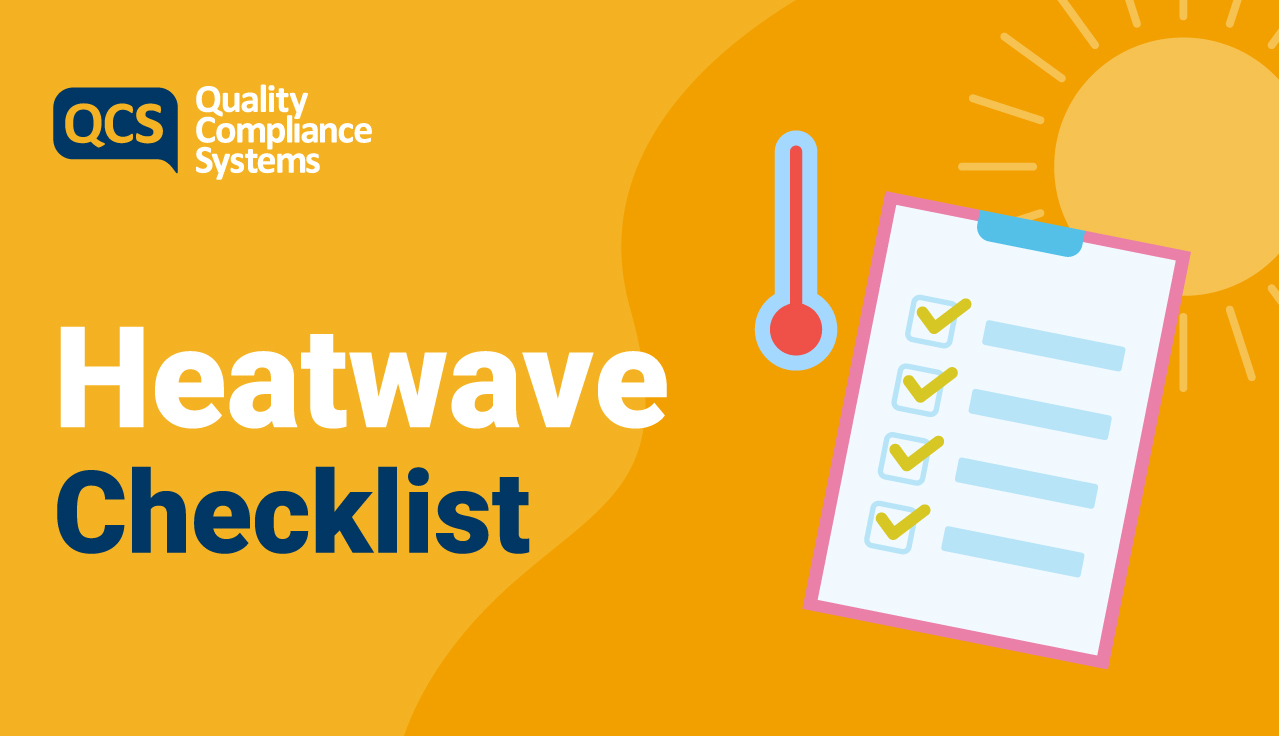 This checklist will outline the key elements to consider and review during a heatwave.CheckpointYesNoN/ACommentsAre local weather forecasts regularly monitored by the service?Are all staff familiar with the Heatwave Policy and Procedure?Are staff trained in the signs and effects of a heatwave?A robust Business Continuity Plan is in place that encompasses heatwave considerations?Sufficient staffing levels are in place?Environment/FacilitiesYesNoN/ACommentsAre windows that are exposed to direct sunlight shaded or covered?Are windows accessible to open where required, whilst acknowledging security considerations?Are windows or vents opened when the air feels cooler outside than inside?Is the central heating system turned off?Are lights and electrical equipment turned off when not in use?Are indoor thermometers in place?Are indoor temperatures regularly monitored?Is there an adequate supply of fans at the service?Are there adequate supplies of cold drinks, water, and ice at the service?Are menus adapted, during a heatwave, to support colder meals during hot weather?Service UsersYesNoN/ACommentsIs there a current list in place of service users most at risk due to the heat?Are protocols in place to monitor the most at risk service users?Where required, have service users’ GPs been contacted about possible changes to their treatment and/or medication?Do service users have light, loose-fitting clothing to wear?Do staff monitor for changes in behaviour of service users?Service UsersYesNoN/ACommentsAre service users encouraged to remain in the coolest parts of the building, where possible?Is the fluid intake of service users monitored?Are service users advised to avoid caffeine, very sweet drinks, and alcohol?Where required, are showers or cool baths arranged for service users?